Guía para ¡el Día de los Muertos! (16 pts.) ¿Cuándo es el desfile en la capital de México? el 27 de octubreel 29 de octubreel 30 de octubreel 2 de noviembre ¿Qué es el disfraz de catrina? vestirse con esqueletoun premio de Formula 1una película de Pixarun altar de muerto ¿Qué es El Gran Premio de México? un altar de muertoun concurso de automóviles Formula 1una película de Pixaruna calavera de azúcar James Bond:  Spectre! es el tema de…un concurso de automóviles Formula 1una película de Pixarel desfile espectacular para celebrar el Día de los Muertos un concurso de automóviles Formula 1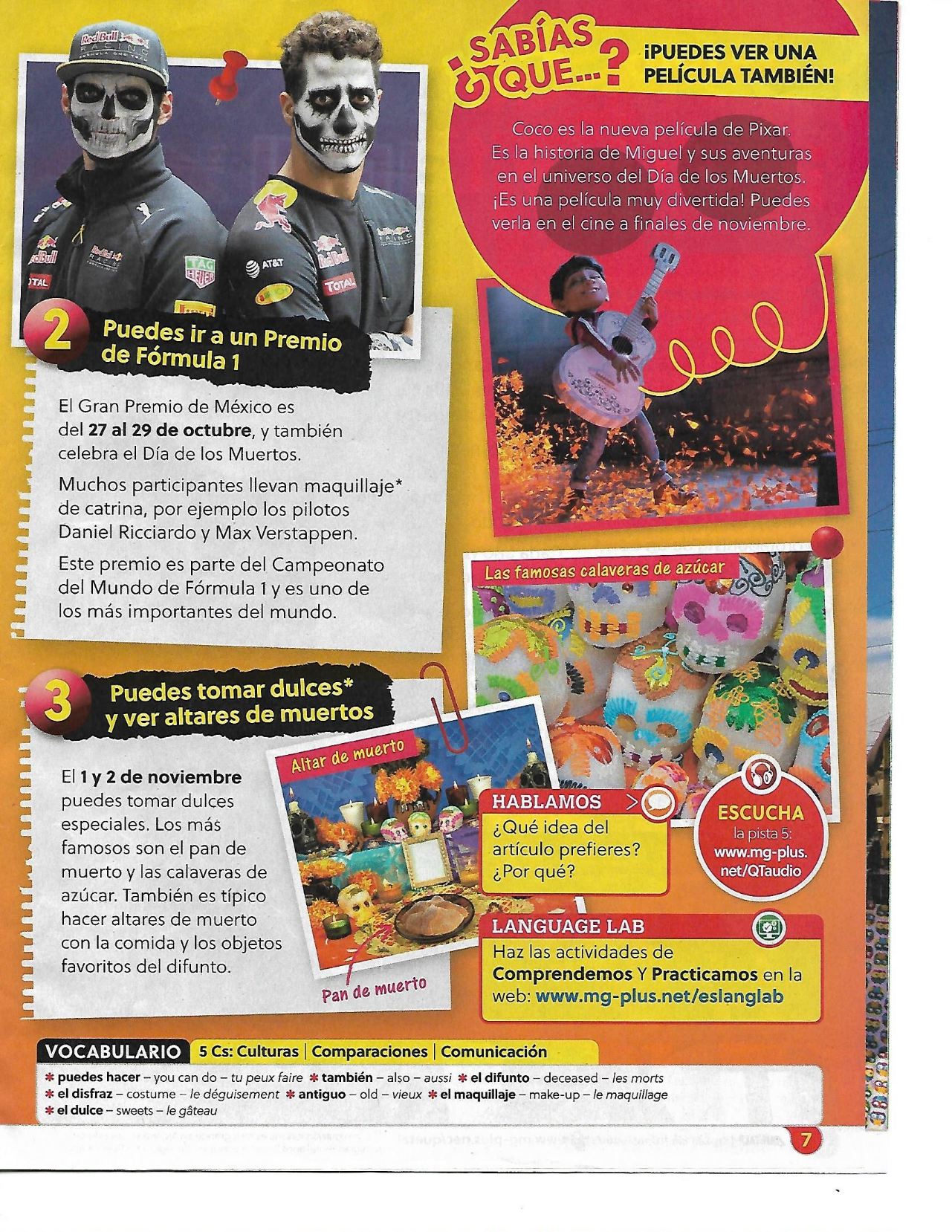 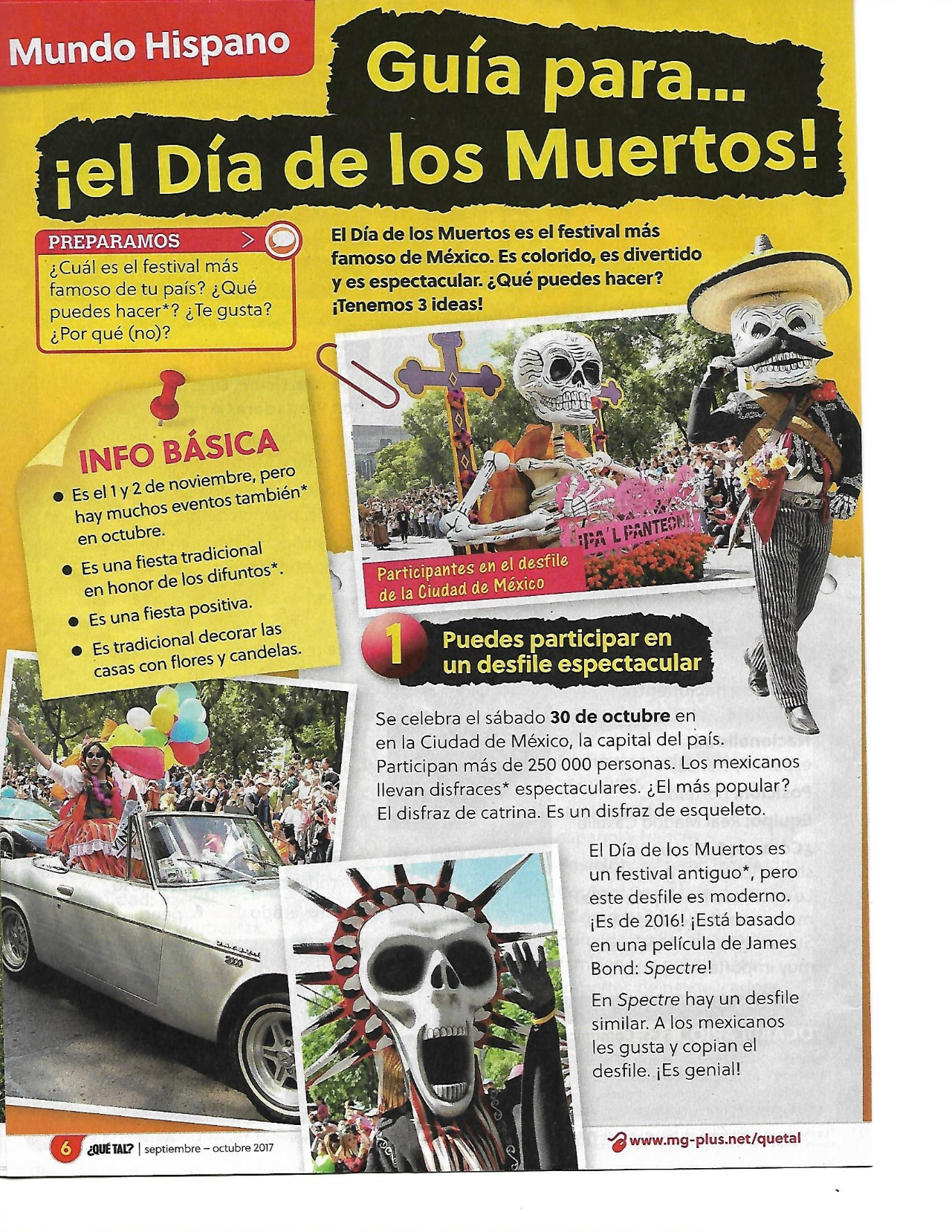 